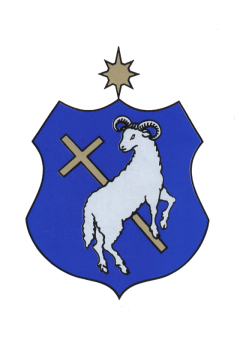 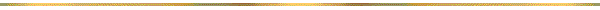 SZIGETSZENTMIKLÓS VÁROS 
ÖNKORMÁNYZATA 
KÉPVISELŐ-TESTÜLETÉNEK 15/2011. (IV.28.) ÖNKORMÁNYZATI RENDELETEaz önkormányzati intézményekben folyó munkahelyi étkeztetésrőlEgységes szerkezetben a 7/2012. (III.01.), a 18/2018. (VII.12.), a 7/2021. (III.30), a 9/2023. (III.21.) önkormányzati rendelettel Szigetszentmiklós Város Önkormányzat Képviselő-testülete az Alaptörvény 32. cikk (2) bekezdésében meghatározott eredeti jogalkotói hatáskörében, a Magyarország helyi önkormányzatairól szóló 2011. évi CLXXXIX. törvény 10.§ (2) bekezdésében meghatározott feladatkörében eljárva a következőket rendeli el:1. § A rendelet hatálya kiterjed minden Szigetszentmiklós Város Önkormányzata (a továbbiakban: Önkormányzat) által fenntartott, közétkeztetést biztosító intézményre és valamennyi, ott munkahelyi étkeztetést igénybevevő, önkormányzat által fenntartott intézményekben dolgozókra (továbbiakban: dolgozó).2. § Az önkormányzat által fenntartott közétkeztetést biztosító intézmény vezetője az 1. § szerinti dolgozókon kívül más személyeknek is engedélyezheti az étkeztetés igénybevételét (továbbiakban: vendégétkezés), amennyiben az a dolgozók étkeztetésének sérelme nélkül, az adott konyhai kapacitás mellett biztonságban megoldható.3. § A dolgozók munkahelyi étkeztetés igénybevételéért, valamint a 2. § szerint vendégétkeztetést igénybevevők által fizetendő térítési díj e rendelet 2. mellékletében meghatározott intézményi nyersanyagnorma és intézményi rezsiköltség összege, melyet az adótörvénynek megfelelő általános forgalmi adóval kell növelni.4. § A dolgozó a munkahelyi étkeztetést akkor is igénybe veheti, ha fizetett szabadságon, fizetés nélküli szabadságon, táppénzes állományban, szülési vagy gyermekgondozási szabadságon van.5. § (1) Az étkeztetést igénybevevő alkalmazottak és vendégétkezők személyenként – a (2) bekezdésben foglalt kivétellel – napi egy ebéd igénybevételére jogosultak.(2) Az alkalmazottak az intézményvezető által meghatározott körben napi kétszeri étkezést – tízórait és ebédet – is igénybe vehetnek.6. § Az önkormányzati intézményekben folyó munkahelyi étkeztetés e rendeletben nem szabályozott kérdéseiben az intézmény vezetője dönt.7. § Az önkormányzati intézményekben folyó munkahelyi étkeztetés intézményi térítési díjait a 2. melléklet tartalmazza.8. § (1) Ez a rendelet a kihirdetését követő napon lép hatályba.(2) Hatályát veszti 1. az intézményekben folyó munkahelyi, illetve közétkeztetésről szóló 18/1999. (IX.3.) önkormányzati rendelet, és2. az intézményekben folyó munkahelyi, illetve közétkeztetésről szóló 18/1999. (IX.3.) önkormányzati rendelet módosításáról szóló 6/2006. (III.29.) önkormányzati rendelet.ZÁRADÉKSzigetszentmiklós Város Önkormányzatának Képviselő-testülete ezen rendeletét 2011. április 27. napján tartott ülésén alkotta, 2011. április 28. napján kihirdetésre került. Módosította a 7/2012. (III.01.), a 18/2018. (VII.12.), a 7/2021. (III.30.), a 9/2023. (III.21.) önkormányzati rendelet.dr. Szilágyi Anitajegyzőmelléklet a 15/2011 (IV.28.) önkormányzati rendelethezmelléklet a 15/2011 (IV.28.) önkormányzati rendelethezAz önkormányzati intézményekben folyó munkahelyi étkeztetés és vendégebéd intézményi térítési díjaidr. Matus-Borók Dóra s.k.
jegyzőSzabó József s.k.
polgármesterABCDEFG1Intézménytípusétkezőktízóraiebédrezsi-költségÖsszesen/ Nettó nyersanyagnormaTérítési díj/Ft (kerekítve)Bölcsődékmunkahelyi étkezés17154221793111802vendégebéd54268112241555Óvodákmunkahelyi étkezés17154221793111803vendégebéd542681122415554Iskolákmunkahelyi étkezés1715422179311180vendégebéd54268112241555